Разбор слова по составу План разбора:1.К данному слову поставь вопрос и определи  часть речи.2.  Выдели окончание,  изменив форму слова .3.Укажи основу слова (это часть слова без окончания)4.Выдели корень  (общая часть всех родственных слов), подобрав 2-3 однокоренных слова.5.Укажи суффикс (если есть) – часть слова, которая стоит после корня.6.Выдели приставку (Это часть слова, которая стоит перед корнем).Образец устного разбора:пригородный1.Пригородный (какой?) – это прилагательное.2.Имя   прилагательное  изменяется по родам, числам и падежам. Изменим его, например, по родам:  пригородный, пригородная, пригородное.Окончание – ый.Основа слова -  пригородн-3.Подберём несколько однокоренных слов и выделим корень (общую  часть всех родственных слов): городской, городок, пригород. Корень  слова –  -город-4.Суффикс  -н- . он встречается в словах водный, подлёдный и др.5.Приставка под- .Она встречается в таких словах как: подводный, подвоз, подснежный и др.Образец письменного разбора: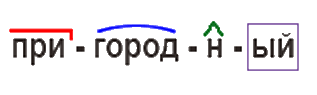 